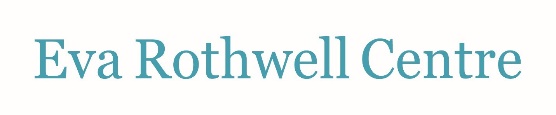 460 Wentworth Street NorthHamilton, Ontario905-526-1558SUNsational SUMMER DAY CAMPJuly and AugustAges: 5 to 12 years old9:00am to 4:00pmCost: $25.00 per childEarly and Late Care Available (8:00am-5:30pm for an additional $5.00/child)Limited Spaces Available, Register todayVisit our website for Registration Forms – www.evarothwell.ca or pick up the forms at the CentreAFTER SCHOOL PROGRAMSDROP IN PROGRAMSMonday to Friday3:00-6:00pm5-17 yearsNo Charge, FreeActivities: Games room, Creative Crafts, After school Snack,Be Active in the Gym, Music, Computers, Literacy Express Train, Breakfast program, and much more...Registration: Sign up for freeP.A. CAMP – Begin the Adventure and Learning…June 2018Public and Catholic School BoardsGrades 1 to 89:00-4:00pm / $5.00/per child/per PA DAYEarly and Late drop off/pick up Available for anadditional $5.00/child/week - (8:00-5:30pm)Register today, Limited SpacesVisit our website for Registration Forms – www.evarothwell.ca or pick up the forms at the CentreBug BustersThe City of Hamilton, Public Health Department will be running clinics to screen and offer parents to help and assistance in treating head lice.  Clinics are every Tuesdays from 4:00-6:00pm at the Eva Rothwell Centre.